HOW TO GET MORE WORK FROM
EXISTING CLIENTS Use this form to build a profile of your target client, identify problems you can solve and value you can add.*Use additional copies of the table below, as required.HOW WELL 
DO WE KNOW OUR CLIENT?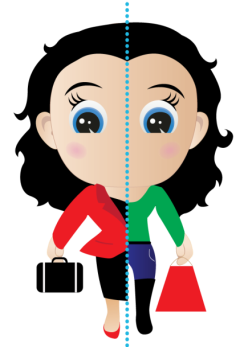 
HOW WELL 
DO WE KNOW OUR CLIENT? CONT.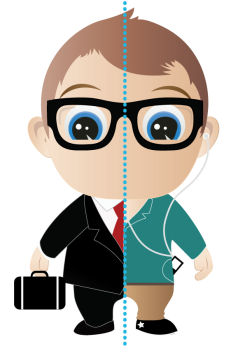 Get in touch and find out how we can help with increasing your share of work from existing clients.BACKGROUND BACKGROUND BACKGROUND BACKGROUND BACKGROUND BACKGROUND BACKGROUND BACKGROUND BACKGROUND BACKGROUND BACKGROUND BACKGROUND Client nameRelationship ownerRelationship ownerRelationship ownerRelationship ownerLength of relationshipRelationship ownerRelationship ownerRelationship ownerRelationship ownerEstimated annual revenueEstimated annual gross profit Estimated annual gross profit Estimated annual gross profit Estimated annual gross profit %Estimated annual gross profit %Estimated annual gross profit %Who is the influencer/ decision maker/ financial owner?Who is the influencer/ decision maker/ financial owner?Who is the influencer/ decision maker/ financial owner?Who is the influencer/ decision maker/ financial owner?Who is the influencer/ decision maker/ financial owner?What is their purpose? Their reason for being?What is their purpose? Their reason for being?What do they make/sell/do?What do they make/sell/do?What do they make/sell/do?What do they make/sell/do?How do they make/source their money?How do they make/source their money?What are their major costs?What are their major costs?What are their major costs?What are their major costs?Consider their business, industry, and sector:Consider their business, industry, and sector:Consider their business, industry, and sector:Consider their business, industry, and sector:Consider their business, industry, and sector:Consider their business, industry, and sector:Consider their business, industry, and sector:Consider their business, industry, and sector:Consider their business, industry, and sector:Consider their business, industry, and sector:Consider their business, industry, and sector:Consider their business, industry, and sector:overarching trendsoverarching trendsoverarching trendstheir power as a supplier and as a consumertheir power as a supplier and as a consumertheir power as a supplier and as a consumertheir competitorstheir competitorstheir competitorsrole of government/ regulators.role of government/ regulators.role of government/ regulators.OUR CURRENT WORK OUR CURRENT WORK From their perspective, what is it that we do?What does it achieve for them?Where else can they source services similar to ours?Why do they buy services from us, rather than our competitors?ADDING VALUE – INITIATIVE #1ADDING VALUE – INITIATIVE #1ADDING VALUE – INITIATIVE #1ADDING VALUE – INITIATIVE #1What else can we do for them? What exactly?What will it achieve?Are they doing it already?Do they not yet do it? Why?What is the deliverable?What is the timeframe?How will we measure and report on it?ADDING VALUE – INITIATIVE #2ADDING VALUE – INITIATIVE #2ADDING VALUE – INITIATIVE #2ADDING VALUE – INITIATIVE #2What else can we do for them? What exactly?What will it achieve?Are they doing it already?Do they not yet do it? Why?What is the deliverable?What is the timeframe?How will we measure and report on it?As a professional…As a professional…As a professional…NotesPreferred means of communication (e-mail, phone, face-to-face)Work style (early/late in the day, weekends)Name of personal assistantRole models and mentorsCareer history including positions held and major accomplishmentsCareer goals and aspirationsMost concerning issues right nowQuality of relationship with his/her bossRelationships with key direct reports (and do you know them?)Memberships with professional associationsConference participationCorporate directorshipsOther top executives he/she associates withNetworks he/she is active inAwards he/she has wonAs a person…As a person…As a person…NotesFamily background including spouse or partner, children, parentsEducational backgroundFormative life experiencesWhere he/she grew upHobbies and interests including destinations, books, films, sports teams, restaurantsPersonal issues he/she may be grappling withNot-for-profit or charitable involvementPersonal style: introvert vs. extrovert, safety first vs. risk taker.  +61 2 9968 4168  |  @  julianmidwinter@julianmidwinter.com.au  |    julianmidwinter.com.au  |    Suite 16, 357 Military Road, Mosman NSW 2088